臺南市官田區公所【行道樹修剪工作】作業流程表權責單位作業流程農業及建設課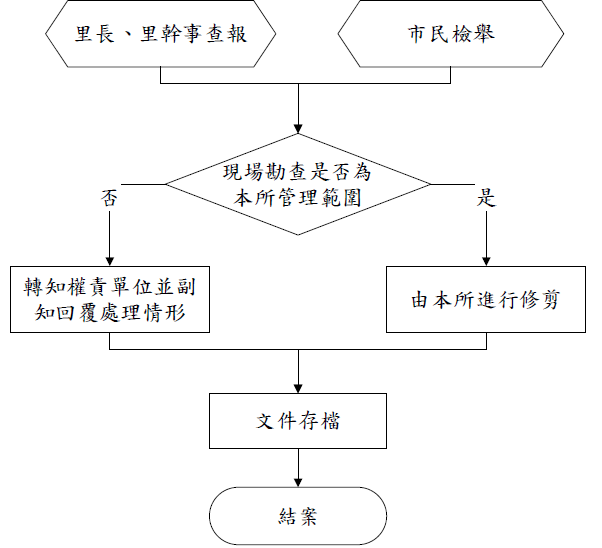 ※法令依據：無※法令依據：無※法令依據：無※應備證件：無※應備證件：無※應備證件：無※使用表格：無※使用表格：無※使用表格：無※作業注意事項：無※作業注意事項：無※作業注意事項：無※承辦課室農業及建設課 電話：06-5791118※承辦課室農業及建設課 電話：06-5791118